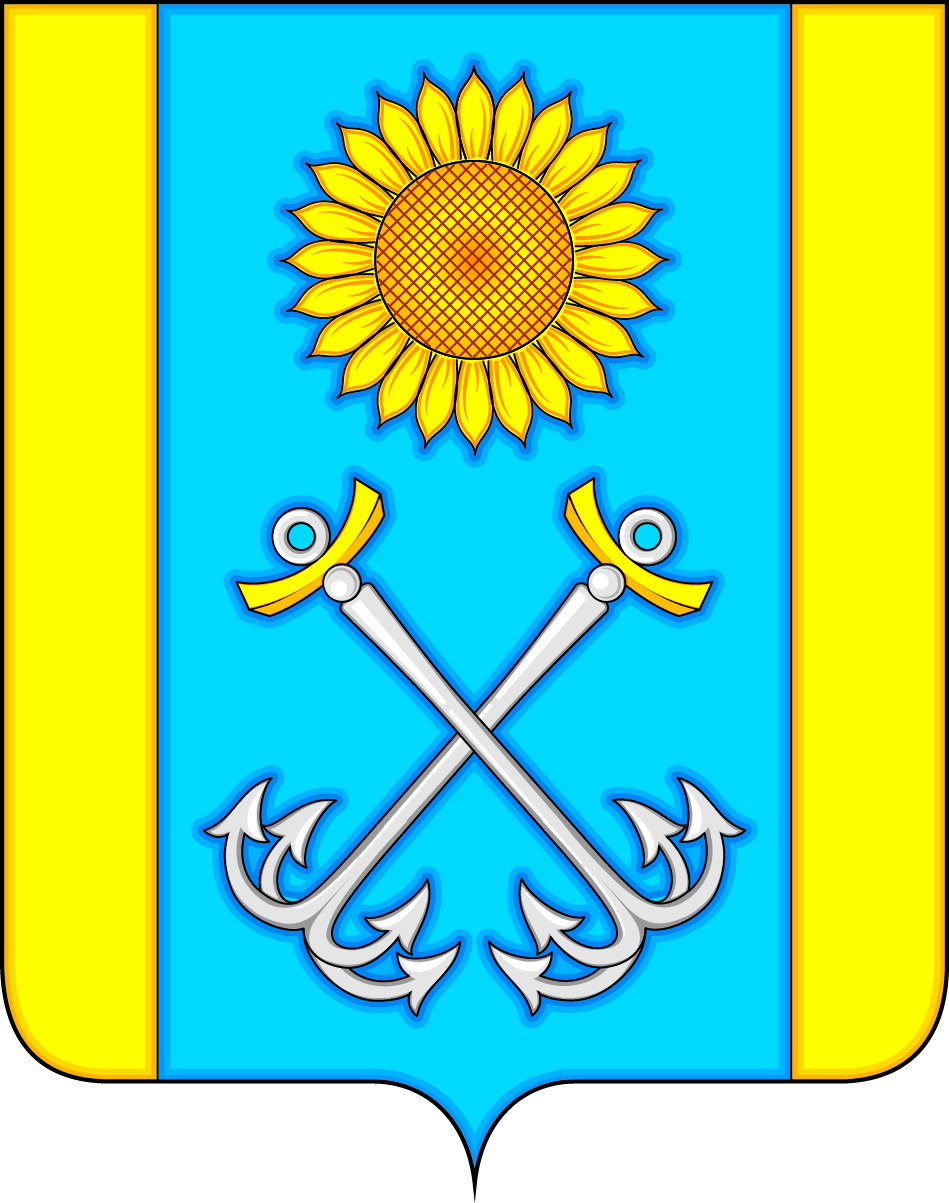 АДМИНИСТРАЦИЯ  РУСАНОВСКОГО  СЕЛЬСКОГО ПОСЕЛЕНИЯТЕРНОВСКОГО МУНИЦИПАЛЬНОГО РАЙОНАВОРОНЕЖСКОЙ ОБЛАСТИПОСТАНОВЛЕНИЕот  12 марта  2021  года         №15село  РусановоО внесении изменений в постановление администрации Русановского сельского поселения Терновского муниципального района Воронежской области от  28 сентября 2020 года  №23«Об утверждении положения о порядке принятия муниципальным служащим органов местного самоуправления Русановского сельского поселения Терновского муниципального района Воронежской области наград, почетных и специальных званий иностранных государств, международных организаций, политических партий, других общественных  объединений»( в редакции от 01.02.2021года №4)         В соответствии с Федеральными законами от 06.10.2003 № 131–ФЗ «Об общих принципах организации местного самоуправления в Российской Федерации», с пунктом 10 части 1 статьи 14 Федерального закона от 02.03.2007 г. № 25-ФЗ «О муниципальной службе в Российской Федерации», Уставом Русановского сельского поселения и в целях приведения нормативного правового акта в соответствие с действующим законодательством, администрация Русановского сельского поселения Терновского муниципального района                                           П О С Т А Н О В Л Я Е Т:           1. Внести в постановление  от  28 сентября 2020 года  №23 «Об утверждении положения о порядке принятия  муниципальным служащим органов местного самоуправления Русановского сельского поселения Терновского муниципального района Воронежской области наград, почетных и специальных  званий иностранных государств, международных организаций,  политических партий, других общественных  объединений»                    (в редакции от 01.02.2021 года №4) следующие изменения:1.1.  П.10   Положения  о  порядке  принятия  муниципальными служащими администрации Русановского сельского поселения Терновского муниципального района Воронежской области наград, почетных и специальных званий (за исключением научных) иностранных государств, международных организаций, а также политических партий, других общественных объединений и религиозных объединений изложить в новой редакции : «10. В случае отказа Главой  Русановского сельского поселения Терновского муниципального района Воронежской области, в удовлетворении ходатайства муниципального служащего, специалист администрации в течение десяти рабочих дней со дня принятия соответствующего решения, сообщает такому муниципальному служащему об этом и направляет оригиналы документов к званию, награду и оригиналы документов к ней в соответствующий орган иностранного государства, международную организацию, политическую партию, иное общественное объединение или другую организацию посредством почтового отправления с описью вложения и уведомления о вручении.».2. Настоящее постановление подлежит официальному обнародованию и размещению на официальном сайте Русановского  сельского поселения Терновского муниципального района в сети «Интернет».3.  Постановление вступает в силу с момента его обнародования.4. Контроль за исполнением  настоящего постановления возложить на главу Русановского сельского поселения Терновского муниципального района Козловкина И.Н.Глава Русановскогосельского поселения                                                               И.Н.Козловкин